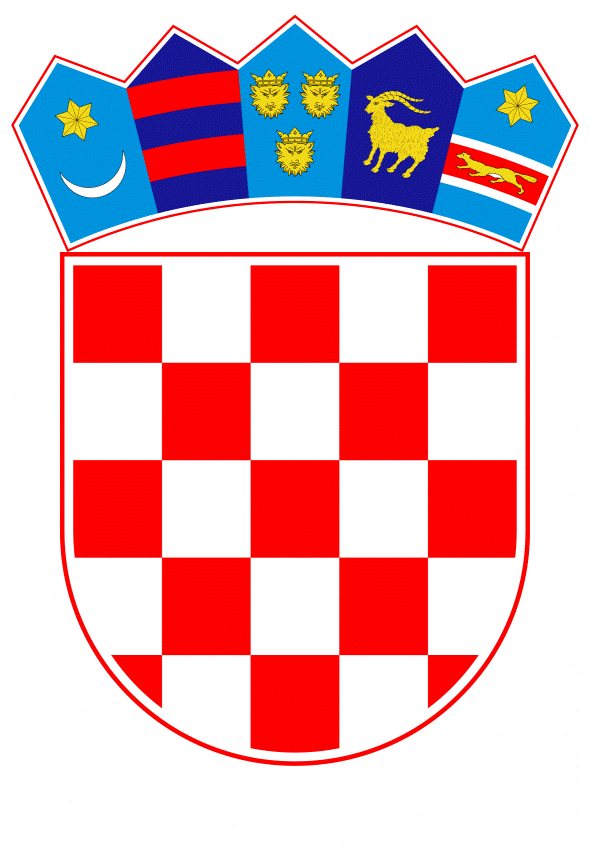 VLADA REPUBLIKE HRVATSKEZagreb, 30. siječnja 2019._________________________________________________________________________________________________________________________________________________________________________________________________________________________________Banski dvori | Trg Sv. Marka 2  | 10000 Zagreb | tel. 01 4569 222 | vlada.gov.hrPRIJEDLOGNa temelju članka 31. stavka 3. Zakona o Vladi Republike Hrvatske (Narodne novine, br. 150/11, 119/14, 93/16 i 116/18), a u vezi s člankom 16. stavkom 3. Uredbe o osnivanju Državne škole za javnu upravu (Narodne novine, br. 144/10, 62/12, 112/12 i 72/15), Vlada Republike Hrvatske je na sjednici održanoj ________ 2019. godine donijelaZ A K L J U Č A K Prihvaća se Godišnje izvješće o radu Državne škole za javnu upravu za 2017. godinu, koje je Upravno vijeće Državne škole za javnu upravu usvojilo na 7. sjednici održanoj 2. studenoga 2018. godine, u tekstu koji je Vladi Republike Hrvatske dostavilo Ministarstvo uprave aktom, klase: 022-01/18-01/27, urbroja: 515-02-01-01/2-19-16, od 8. siječnja 2019. godine.      PREDSJEDNIKmr. sc. Andrej PlenkovićPredlagatelj:Ministarstvo upravePredmet:Godišnje izvješće o radu Državne škole za javnu upravu za 2017. godinu